        Σας ενημερώνουμε και σας υποβάλλουμε τον προγραμματισμό πρότυπων διδασκαλιών για τον μήνα Απρίλιο 2023, στα πλαίσια της εφαρμογής του θεσμού Μεντόρων - Συντονιστών. Πράξη Νο5/7-10-2022 και Νο6/7-10-20222 , έγγραφο με αρ.πρ.446/7-10-2022 και 449/7-10-2022  σε συνέχεια της εγκυκλίου με αρ.πρ. 104784/ΓΔ4/30-08-2022 σύμφωνα με την υπ΄αρ.102919/ΓΔ4/24-08-2022 Υ.Α. και των ενημερώσεων με αρ.πρ. 11/16-01-2023 & 12/16-01-2023.Ήτοι:Υπεύθυνη Εκπαιδευτικός ως Μέντορας: κ. Κουζούμη Μαρία.Συνδιδασκαλίες Μεντόρων και Νεοεισερχόμενων Εκπαιδευτικών:Δευτέρα 3 Απριλίου 5η ώρα στο Γ1 Γλώσσα (Από την Ενότητα Άνθρωποι και μηχανές, το μάθημα 4΄΄Στο Αττικό μετρό’’)Κουζούμη Μαρία-Παπαβασιλείου ΕιρήνηΤετάρτη 5 Απριλίου 5η ώρα στο ΣΤ1 Φυσική(Από την Ενότητα Ενέργεια,  το μάθημα 11 ΄΄Ανανεώσιμες και μη πηγές ενέργειας΄΄)Κουζούμη Μαρία-Καρυστινού ΙωάνναΠαρασκευή 7 Απριλίου 4η ώρα στο Ε2 Γεωγραφία(Από την Ενότητα Γ Το ανθρωπογενές περιβάλλον της Ελλάδας, το μάθημα ΄΄Τα γεωγραφικά διαμερίσματα και οι περιφέρειες της Ελλάδας΄΄)Κουζόύμη Μαρία- Κυπριώτης ΡαφαήλΜε εκτίμηση                                                                                                               Η Διευθύντρια                                                                                               Χανιώτη Μαρουσώ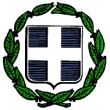 ΕΛΛΗΝΙΚΗ   ΔΗΜΟΚΡΑΤΙΑΥΠΟΥΡΓΕΙΟ ΠΑΙΔΕΙΑΣ, ΕΡΕΥΝΑΣ ΚΑΙ ΘΡΗΣΚΕΥΜΑΤΩΝΠΕΡΙΦ/ΚΗ  Δ/ΝΣΗ  Α/ΘΜΙΑΣ &  Β/ΘΜΙΑΣ ΕΚΠ/ΣΗΣ ΑΤΤΙΚΗΣΔΙΕΥΘΥΝΣΗ Π.Ε.  Δ΄ ΑΘΗΝΑΣ                  2ο Δημοτικό Σχολείο Γλυφάδας Γλυφάδα, 30/03/2023Αρ.Πρωτ.:232Γλυφάδα, 30/03/2023Αρ.Πρωτ.:232ΕΛΛΗΝΙΚΗ   ΔΗΜΟΚΡΑΤΙΑΥΠΟΥΡΓΕΙΟ ΠΑΙΔΕΙΑΣ, ΕΡΕΥΝΑΣ ΚΑΙ ΘΡΗΣΚΕΥΜΑΤΩΝΠΕΡΙΦ/ΚΗ  Δ/ΝΣΗ  Α/ΘΜΙΑΣ &  Β/ΘΜΙΑΣ ΕΚΠ/ΣΗΣ ΑΤΤΙΚΗΣΔΙΕΥΘΥΝΣΗ Π.Ε.  Δ΄ ΑΘΗΝΑΣ                  2ο Δημοτικό Σχολείο Γλυφάδας ΕΛΛΗΝΙΚΗ   ΔΗΜΟΚΡΑΤΙΑΥΠΟΥΡΓΕΙΟ ΠΑΙΔΕΙΑΣ, ΕΡΕΥΝΑΣ ΚΑΙ ΘΡΗΣΚΕΥΜΑΤΩΝΠΕΡΙΦ/ΚΗ  Δ/ΝΣΗ  Α/ΘΜΙΑΣ &  Β/ΘΜΙΑΣ ΕΚΠ/ΣΗΣ ΑΤΤΙΚΗΣΔΙΕΥΘΥΝΣΗ Π.Ε.  Δ΄ ΑΘΗΝΑΣ                  2ο Δημοτικό Σχολείο Γλυφάδας ΕΛΛΗΝΙΚΗ   ΔΗΜΟΚΡΑΤΙΑΥΠΟΥΡΓΕΙΟ ΠΑΙΔΕΙΑΣ, ΕΡΕΥΝΑΣ ΚΑΙ ΘΡΗΣΚΕΥΜΑΤΩΝΠΕΡΙΦ/ΚΗ  Δ/ΝΣΗ  Α/ΘΜΙΑΣ &  Β/ΘΜΙΑΣ ΕΚΠ/ΣΗΣ ΑΤΤΙΚΗΣΔΙΕΥΘΥΝΣΗ Π.Ε.  Δ΄ ΑΘΗΝΑΣ                  2ο Δημοτικό Σχολείο Γλυφάδας ΠΡΟΣ:Γονείς και Κηδεμόνες μαθητών του σχολείουΓονείς και Κηδεμόνες μαθητών του σχολείουΠΡΟΣ:Γονείς και Κηδεμόνες μαθητών του σχολείουΓονείς και Κηδεμόνες μαθητών του σχολείουΘΕΜΑ:«ΕΝΗΜΕΡΩΣΗ ΠΡΟΓΡΑΜΜΑΤΙΣΜΟΣ ΠΡΟΤΥΠΩΝ ΔΙΔΑΣΚΑΛΙΩΝ AΠΡΙΛΙΟΥ 2023Υλοποίηση του θεσμού Μεντόρων - Συντονιστών»